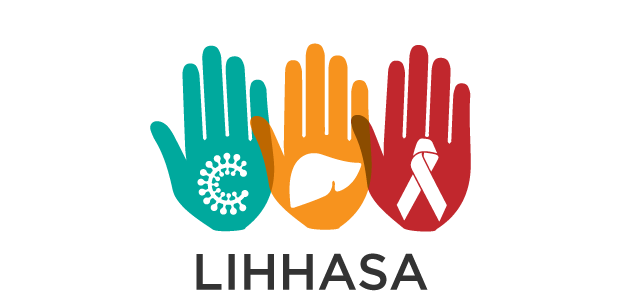 “Latvijas Infektologu, hepatologu un HIV/AIDS speciālistu asociācija” aicina Jūs uz sēdi 2018.gada 13.septembrī plkst. 13.30 VEF Kultūras pilī, Rīgā, Ropažu ielā 2Reģistrācija un kafija no plkst. 13.30Sākums plkst. 14.00Ārsta-pacienta terapeitiskās attiecības ar agresīviem pacientiem, 60 min.Prof. Gunta AncāneRSU Psihosomatiskās medicīnas un psihoterapijas katedras vadītājaRedefining Difficult-to-treat HCV Patients, 50 min.Prof. Matti MaimetPresident of Estonian Society of Infectous DiseasesSievietes veselības aspekti pēc 40 gadu vecuma, 40 min.Dr. Dace Matule, SIA “Matules un Melkas ginekoloģijas privātklīnika”Key medical aspects of Epclusa, 15 min.Kamil Lipski, Medical project manager, Gilead Sciences Poland Noslēgumā diskusija pie kafijas tases Sēdi atbalsta Gilead un TEVA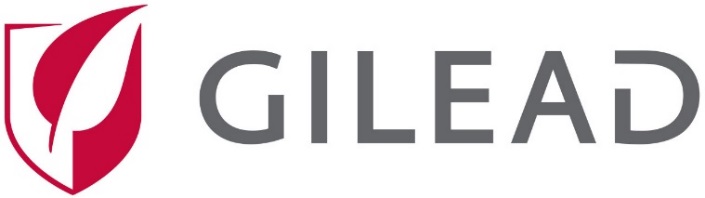 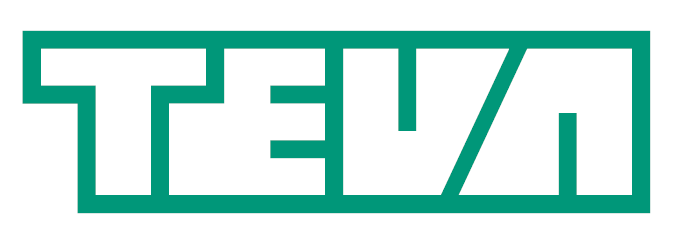 